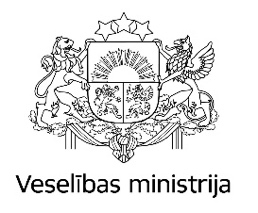 Інформація Міністерство охорони здоров'я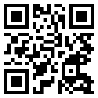 Всі державні послуги охорони здоров’я Вам доступні безкоштовноДля отримання інформації, консультації 📞 80001234(понеділок-четвер 8:30 - 17:00, п’ятниця- 8:30 - 15:00, англійською та російською мовами).📞для закордонних номерів : +371 67045005Міністерство охорони здоров’я 🌐 www.vm.gov.lvНаціональна служба здоров’я 🌐 www.vmnvd.gov.lv У РАЗІ НЕБЕЗПЕКИ ЖИТТЮ – 📞  швидка допомога 113 або 112МЕДИЧНА ДОПОМОГА 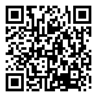 Сімейний лікар – консультації, рецепти на ліки,направлення до лікаря - спеціаліста, обстеження чи аналізи, щеплення  т.і. ✉  nvd@vmnvd.gov.lv, 📞80001234.Черговий лікар  – медичні консультації, рецепти на ліки т.і., якщо час прийому сімейного лікаря закінчився. Доступні у Ризі та інших великих містах. 🌐https://www.vmnvd.gov.lv/lv/  Kur saņemt medicīnisko palīdzību або 📞 80001234.Спеціаліст прямого доступу – без направлення сімейного лікаря: гінеколог; окуліст; педіатр; дитячий хірург; нарколог; дерматовенеролог (якщо ви страждаєте на захворювання, що передаються статевим шляхом); ендокринолога (якщо у вас цукровий діабет); онколог, онколог хіміотерапевт (якщо у вас онкологічне захворювання); пневмолог (якщо хворий або туберкульоз); психіатр або дитячий психіатр (якщо у вас психічне захворювання); інфекціоніст (якщо ви ВІЛ-інфіковані або мали безпосередній контакт з ВІЛ-інфікованою людиною. 🌐https://www.vmnvd.gov.lv/lv/  Kur saņemt medicīnisko palīdzību або 📞 80001234.Швидка медична допомога та приймальне відділення – невідкладна медична допомога - раптове захворювання, загострення хронічного захворювання або травми. 🌐https://www.vmnvd.gov.lv/lv/  
Kur saņemt medicīnisko palīdzību або 📞 80001234.Телефон консультації сімейного лікаря 📞66016001 – телефонні консультації у разі простої хвороби (незначні травми, рани, застуда, температура, блювота, синці тощо). Будні 17:00 - 8:00, вихідні, свята - цілодобово, також російською мовою.Стоматологія – державна послуга  для дітей до 18 років, платна послуга для дорослих. Для отримання інформації 📞 80001234.ПСИХОЕМОЦІЙНА ПІДТРИМКА – безкоштовні послуги підтримки для дорослих і дітей 🌐 https://www.vm.gov.lv  Informācija Ukrainas pilsoņiem.                                                                          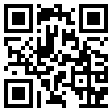 КОВІД-19 (www.covid19.gov.lv/ru) – Тестування – У разі виявлення симптомів КОВІД-19  держава оплачує тест  у лабораторії. Направлення лікаря не потрібне. 📞 8303 (будні дні 8:00 - 18:00, вихідні 9:00 - 14:00).Вакцинація – у сімейного лікаря або 📞 (будні 8:00 - 20:00; вихідні 9:00 - 18:00). Спілкування латиською, англійською чи російською мовами. Сертифікат – для в'їзду в Латвію, отримання послуг тощо. У деяких випадках паспорт громадянина України не потрібен. Інформація - 8989 (будні 8:00 - 20:00, вихідні 9:00 - 18:00). Для ізоляції та карантину Ковід -19 📞 +371 67387661 (будні дні 9:00 - 16:00).ЯКІ ПОТРІБНІ ДОКУМЕНТИ – до отримання послуги – паспорт/віза або посвідка на постійне проживання. При відсутності документів 📞 80001234. Без доплати пацієнта (не поширюється на платні послуги - дізнайтеся перед отриманням).